ПОЯСНИТЕЛЬНАЯ ЗАПИСКАк проекту решения Думы Кондинского района«Об обращении депутатов Думы города Нягани в Думу Ханты-Мансийского автономного округа-Югры»Проект решения Думы Кондинского района «Об обращении депутатов Думы города Нягани в Думу Ханты-Мансийского автономного округа-Югры» вноситсяпредседателем Думы Кондинского района. Депутатами Думыгорода Нягани было принято решение обратиться к депутатам Думы Ханты-Мансийского автономного округа – Югрыс предложением обратиться в Правительство Ханты-Мансийского автономного округа-Югры с инициативой внесения изменений в постановление Правительства Ханты-Мансийского автономного округа – Югры от 09 сентября 2023 года № 450-п «О мерах по обеспечению жилыми помещениями лиц, участвующих в специальной военной операции на территориях Украины, Донецкой народной республики, Луганской народной республики, Запорожской, Херсонской областей, членов их семей и о внесении изменений в некоторые Постановления Правительства Ханты-Мансийского автономного округа – Югры».Проанализировав ситуацию по данному вопросу на территории Кондинского района,комитет по управлению муниципальным имуществомадминистрации Кондинского районасчитает целесообразным поддержать инициативудепутатов Думы города Нягани по обращению кдепутатам Думы Ханты-Мансийского автономного округа – Югрыс предложением обратиться в Правительство Ханты-Мансийского автономного округа-Югры с инициативой внесения изменений в постановление Правительства Ханты-Мансийского автономного округа – Югры от 09 сентября 2023 года№ 450-п «О мерах по обеспечению жилыми помещениями лиц, участвующих в специальной военной операции на территориях Украины, Донецкой народной республики, Луганской народной республики, Запорожской, Херсонской областей, членов их семей и о внесении изменений в некоторые Постановления Правительства Ханты-Мансийского автономного округа – Югры».На основании вышеизложенного предлагается:Рассмотреть обращение Думы города Нягани в Думу Ханты-Мансийского автономного округа-Югры и принять решение - поддержать/не поддерживать данное обращение.Разработчик настоящего проекта решения: начальник отдела по организации деятельности Думы Кондинского района Д.В. Медвиги.Начальник отдела по организации деятельности Думы Кондинского района	Д.В.  МедвигиПРОЕКТСубъект правотворческой инициативы – председатель Думы Кондинского районаРазработчик проекта – отдел по организации деятельности Думы Кондинского районаХАНТЫ-МАНСИЙСКИЙ АВТОНОМНЫЙ ОКРУГ – ЮГРАДУМА КОНДИНСКОГО РАЙОНАРЕШЕНИЕОб обращении депутатов Думы города Нягани в Думу Ханты-Мансийского автономного округа-ЮгрыРассмотрев обращение депутатов Думы города Нягани от 20марта2024 года № ИсхД-56с просьбой выразить мнение по вопросу обращения к депутатам Думы Ханты-Мансийского автономного округа – Югрыс предложением обратиться в Правительство Ханты-Мансийского автономного округа-Югры с инициативой внесения изменений в постановление Правительства Ханты-Мансийского автономного округа – Югры от 09 сентября 2023 года № 450-п «О мерах по обеспечению жилыми помещениями лиц, участвующих в специальной военной операции на территориях Украины, Донецкой народной республики, Луганской народной республики, Запорожской, Херсонской областей, членов их семей и о внесении изменений в некоторые Постановления Правительства Ханты-Мансийского автономного округа – Югры», в соответствии с Уставом Кондинского района, Дума Кондинского района решила:Поддержать /Не поддерживать/обращение депутатов Думы города Нягани в Думу Ханты-Мансийского автономного округа-Югры.Направить настоящее решение в Думу города НяганиХанты-Мансийского автономного округа - Югры.Настоящее решение вступает в силу после его подписания.Контроль за выполнением настоящего решения оставляю за собой.ПредседательДумы Кондинского района                                   Р.В. Бринстерпгт. Междуреченский__ марта 2024 года№ ___Уважаемый Руслан Владимирович!Рекомендуем поддержать инициативу Думы города Нягани с предложением по внесению изменений в постановление Правительства Ханты-Мансийского автономного округа – Югры от 29 декабря 2020 года №643-п «О мерах по реализации государственной программы Ханты-мансийского автономного округа – Югры «Развитие жилищной сферы» в части распространения мер по обеспечению жилыми помещениями предусмотренных для лиц, участвующих в специальной военной операции на территории Украины, Донецкой народной республики, Луганской народной республики, Запорожской, Херсонской области, членов их семей, в том числе и на членов семей погибших участников специальной военной операции.В настоящее время на территории Кондинского района отсутствуют граждане, члены семьи погибших участников специальной военной операции, нуждающиеся в улучшении жилищных условий.Исполнитель: главный специалистотдела жилищной политикиКарташова Анна Александровна8 (34677) 41927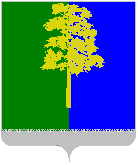 Муниципальное образованиеКондинский районХанты-Мансийского автономного округа - ЮгрыАДМИНИСТРАЦИЯКОНДИНСКОГО  РАЙОНАКомитет по управлению муниципальным имуществомМуниципальное образованиеКондинский районХанты-Мансийского автономного округа - ЮгрыАДМИНИСТРАЦИЯКОНДИНСКОГО  РАЙОНАКомитет по управлению муниципальным имуществомПредседателю ДумыКондинского районаР.В. БринстеруТитова ул., д.26, Междуреченский,Председателю ДумыКондинского районаР.В. БринстеруКондинский район, Ханты-МансийскийПредседателю ДумыКондинского районаР.В. Бринстеруавтономный округ - Югра, 628200Председателю ДумыКондинского районаР.В. БринстеруТелефон, факс (34677) 32-345, 32-960Председателю ДумыКондинского районаР.В. БринстеруE-mail: kumi@admkonda.ruПредседателю ДумыКондинского районаР.В. Бринстеруhttp://www.admkonda.ruПредседателю ДумыКондинского районаР.В. БринстеруПредседателю ДумыКондинского районаР.В. БринстеруОКПО 42168009, ОГРН 1028601392380Председателю ДумыКондинского районаР.В. БринстеруИНН / КПП 8616003853 / 861601001Председателю ДумыКондинского районаР.В. Бринстеру[Номер документа][Дата документа]Председатель комитета ДОКУМЕНТ ПОДПИСАН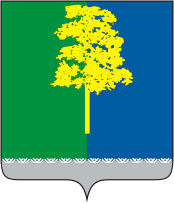 ЭЛЕКТРОННОЙ  ПОДПИСЬЮСертификат  [Номер сертификата 1]Владелец [Владелец сертификата 1]Действителен с [ДатаС 1] по [ДатаПо 1]       И.П. Жукова